LAMPIRAN MATERI PRAKTIKUM AKUNTANSI LEMBAGA/INSTANSI PEMERINTAHANKompetensi Dasar:     3.4  Menerapkan system akuntansi keuangan, dan strukturakuntansi keuangan desa/kelurahan.Melakukan pencatatan system akuntansi keuangan, dan struktur akuntansi keuangan desa/kelurahan.PENGERTIAN DESADesa atau disebut dengan nama lain adalah  kesatuan masyarakat hukum yang memiliki batas wilayah yang berwenang untuk mengatur dan mengurus urusan pemerintahan, kepentingan masyarakat setempat berdasarkan prakarsa masyarakat, hak asal-usul, dan/atau hak tradisional yang diakui dan dihormati dalam sistem pemerintahan Negara Kesatuan Republik Indonesia (UU No 6 Th 2014). PENGERTIAN KELURAHANKelurahan adalah suatu wilayah kerja lurah sebagai perangkat Daerah Kabupaten dan atau Daerah kota dibawah kecamatan (UU No 22 Th 1999)PERBEDAAN DESA DAN KELURAHANSatuan pemerintahan terkecil NKRI sebagai ujung tombak pelayanan masyarakat adalah pemerintah desa dan kelurahan. Wilayah Indonesia akan terbagi habis dalam bentuk desa atau kelurahan. Namun, terdapat perbedaan mendasar antara keduanya. Berikut beberapa rincian perbedaan antara desa dan kelurahan:PENGELOLAAN KEUANGAN DESAKeuangan desa menurut UU Desa adalah semua hak dan kewajiban desa yang dapat dinilai dengan uang serta segala sesuatu berupa uang dan barang yang berhubungan dengan pelaksanaan hak dan kewajiban desa. Hak dan kewajiban tersebut menimbulkan pendapatan, belanja, pembiayaan yang perlu diatur dalam pengelolaan keuangan desa yang baik. siklus pengelolaan keuangan desa meliputi perancanaan, pelaksanaan, penatausahaan, pelaporan dan pertanggung jawaban dengan periodisasi 1 tahun anggarah terhitung mulai tanggal 1 Januari sampai dengan 31 Desember. Gambaran rincian proses siklus pengelolaan keuangan desa adalah sebagai berikut:Keuangan desa dikelola berdasarkan praktik-praktik pemerintahan yang baik. asas-asas pengelolaan keuangan desa sebagaimana tertuang dalam Pemendagri Nomor 113 Tahun 2014 adalah sebagai berikut:Transparan yaitu prinsip keterbukaan yang memungkinkan masyarakat untuk mengetahui dan mendapat akses informasi seluas-luasnya tentang keuangan desa. Asas yang membuka diri terhadap masyarakat untuk memperoleh informasi yang benar, jujur dan tidak diskriminatif tentang penyelenggaraan pemerintahan desa dengan tetap memperhatikan ketentuan peraturan perundang-undangan.Akuntabel yaitu perwujudan kewajiban untuk mempertanggung jawabkan pengelolaan pengendalian sumber daya dan pelaksanaan kebijakan yang dipercayakan dalam rangka mencapai tujuan yang telah ditetapkan. Asas akuntabel yang menentukan bahwa setiap kegiatan dan hasil akhir kegiatan penyelenggaraan pemerintahan desa harus dapat dipertanggungjawabkan kepada masyarakat desa sesuai dengan ketentuan peraturan perundang-undangan.Partisipatif yaitu penyelenggaraan pemerintahan desa yang mengikutsertakan kelembagaan desa dan unsur masyarakat desa.Tertib dan disiplin anggaran yaitu pengelolaan keuangan desa harus mengacu pada aturan atau pedoman yang melandasinya.Struktur Pengelolaan Keuangan DesaKekuasaan pengelolaan keuangan desa dipegang oleh kepala desa namun demikian dalam pelaksanaannya, kekuasaan tersebut sebagian dikuasakan kepada perangkat desa sehingga pelaksanaan penelolaan keuangan dilaksanakan secara bersama-sama oleh kepala desa dan pelaksana teknis pengelolaan keuangan desa yang terdiri dari sekretaris desa, kepala seksi dan bendahara desa.Kepala DesaKepala Desa memegang jabatan selama 6 tahun terhitung tanggal pelantikan dan dapat menjabat paling lama 3 kali masa jabatan secara berturut-turut atau tidak secara berturut-turut. Kewenangan kepala desa adalah sebagai berikut:Menetapkan kebijakan tentang pelaksanaan APB DesaMenetapkan Pelaksana Teknis Pengelolaan Keuangan Desa (PTPKD)Menetapkan petugas yang melakukan pemungutan penerimaan desaMenyetujui pengeluaran atas kegiatan yang ditetapkan dalam APB DesaMelaksanakan tindakan yang mengakibatkan pengeluaran atas beban APB DesaSekretaris DesaSekretaris desa membantu kepala desa dalam mengkordinir pelaksanaan pengelolaan keuangan desa dengan tugas sebagai berikut:mengoordinasikan penyusunan dan pelaksanaan kebijakan APB Desa;mengoordinasikan penyusunan rancangan APB Desa dan rancangan perubahan APB Desa;mengoordinasikan penyusunan rancangan peraturan Desa tentang APB Desa, perubahan APB Desa, dan pertanggungjawaban pelaksanaan APB Desa;mengoordinasikan penyusunan rancangan peraturan kepala Desa tentang Penjabaran APB Desa dan Perubahan Penjabaran APB Desa;mengoordinasikan tugas perangkat Desa lain yang menjalankan tugas PPKD; danmengoordinasikan penyusunan laporan keuangan Desa dalam rangka pertanggungjawaban pelaksanaan APB Desa.Kepala SeksiKepala seksi bertindak sebagai pelaksana kegiatan sesuai dengan bidangnya dengan tugas sebagai berikut:Menyusun RAB kegiatan yang menjadi tanggung jawabanyaMelaksanakan kegiatan dan/atau bersama Lembaga Kemasyarakatan Desa yang telah ditetapkan dalam APBDesaMelaukan tindakan pengeluaran yang menyebabkan atas beban anggaran belanja kegiatanMengendalikan pelaksanaan dengan melakukan pencatatan dalam Buku Pembantu Kas KegiatanMelaporkan perkembangan pelaksanaan kegiatan kepada kepala desaMengajukan Bendahara Desa /Kaur KeuanganBendahara desa dijabat oleh kepala urusan keuangan  yang memiliki tugas untuk membantu sekreais desa meliputi penerimaan pendapatan desa dan pengeluaran/pembiayaan dalam rangka pelaksanaan APB Desa. Selain itu bendahara desa juga bertanggung jawab dalam penatausahaan keuangan yang dilakukan dengan menggunakan Buku Kas Umum, Buku Kas Pembantu Pajak dan Buku Kas. Penatausahaan yang dilakukan meiputi: Menerima, menyimpan dan menyetorkan/membayar uang desaMemungut dan menyetorkan PPh dan pajak lainnyaMelakukan pencatatan setiap penerimaan dan pengeluaran serta melakukan tutup buku setiap akhir bulan secara trtibMempertanggung jawabkan uang melalui laporan pertanggung jawaban.Struktur Pemerintahan Desa: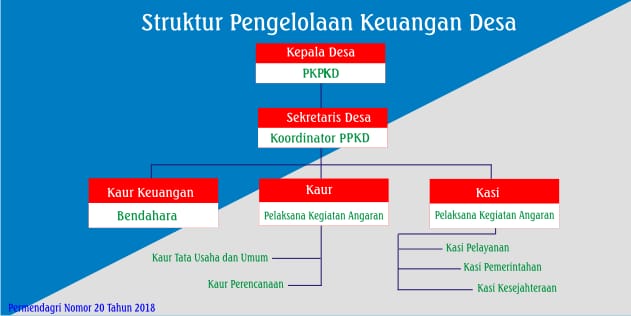 Keterangan:PKPKD	: Pemegang Kekuasaan Pengelolaan Keuangan DesaPPKD		: Pelaksana Pengelolaan Keuangan DesaKAUR		: Kepala UrusanKASI		: Kepala SeksiPERENCANAAN DESAPerencanaan pembangunan desa merupakan suatu proses pengalokasian segala sumber daya desa yang melibatkan Badan Permusyawaratan Desa (BPD) dan unsur-unsur masyarakat dalam rangka mencapai tujuan pembangunan desa. Sumber daya desa dialokasikan kedalam beberapa bidang yaitu penyelenggaraan pemerintahan desa, pelaksanaan pembangunan desa, pembinaan kemasyarakatan dan pemberdayaan masyarakat desa. Perencanaan pembangunan desa disusun secara berjangka dalam musyawarah desa yang meliputi:Rencana Pembangunan Jangka Menengah Desa (RPJM) untuk jangka waktu 6 TahunRencana Pembangunan Tahunan Desa yang disebut RKP Desa (Rencana Kerja Pemerintah Desa)PENGANGGARAN KEUANGAN DESASetelah RKP Desa ditetapkan maka dilanjutkan dengan proses penyusunan Rencana Anggaran Pendapatan dan Belanja Desa (APB Desa), yang merupakan rencana anggaran keuangan tahunan pemerintah desa yang ditetapkan untuk menyelenggarakan program dan kegiatan yang menjadi kewenangan desa. APB Desa terdiri dari pendapatan desa, belanja desa dan pembiayaan desa. Nerikut merupakan format dari APB Desa: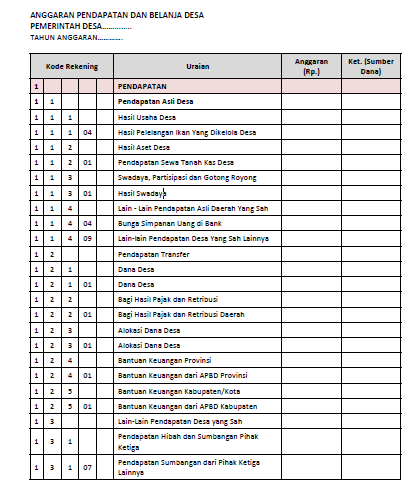 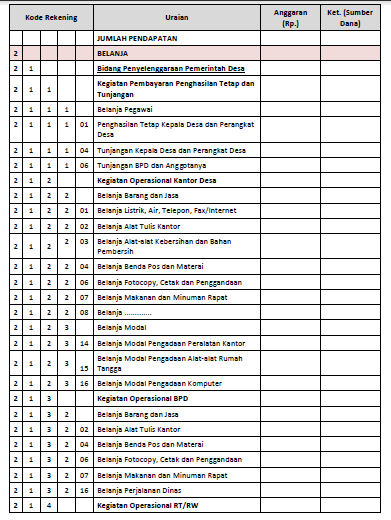 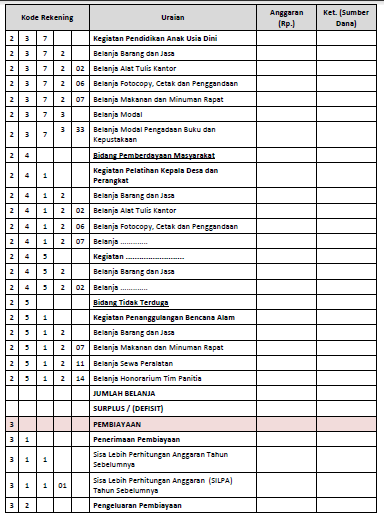 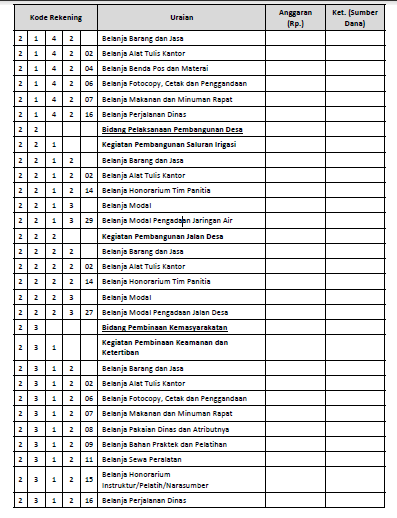 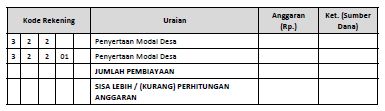  Anggaran Pendapatan dan Belanja Desa (APBDesa)APBDesa pada dasarnya adalah rencana keuangan tahunan Pemerintahan Desa. APBDesa terdiri atas :Pendapatan DesaMeliputi semua penerimaan uang melalui rekening desa yang merupakan hak desa dalam 1 (satu) tahun anggaran yang tidak perlu dibayar kembali oleh desa. Pendapatan desa diklasifikasikan menurut kelompok dan jenis.Belanja DesaMeliputi semua pengeluaran dari rekening desa yang merupakan kewajiban desa dalam 1 (satu) tahun anggaran yang tidak akan diperoleh pembayarannya kembali oleh desa. Belanja desa dipergunakan dalam rangka mendanai penyelenggaraan kewenangan desa dan diklasifikasikan menurut kelompok, kegiatan, dan jenis.Pembiayaan DesaMeliputi semua penerimaan yang perlu dibayar kembali dan/atau pengeluaran yang akan diterima kembali, baik pada tahun anggaran yang bersangkutan maupun pada tahun-tahun anggaran berikutnya. Pembiayaan desa terdiri atas Penerimaan Pembiayaan dan Pengeluaran Pembiayaan yang diklasifikasikan menurut kelompok dan jenis.ASPEKDESAKELURAHANMata pencaharian pendudukMayoritas mata pencaharian agraris, lebih homogenMayoritas mata pencaharian di sektor jasa/industri dan lebih heterogenKedudukanDesa bukan bagian Pemerintah Daerah (Bukan SKPD/Unit Kerja)Kelurahan bagian dari Pemerintah Daerah (Unit Kerja/SKPD)Pemilihan pemimpinKepala desa dipilih langsung oleh masyarakatLurah ditunjuk/dipilih oleh kepala daerahPengawasanDibawah pengawasan BPD (Perwakilan dari masyarakat)Tidak memiliki BPD, pengawasan langsung oleh Pemda.Status kepegawaianApartnya bukan PNS/ASNSeluruh aparatnya merupakan PNS/ASNPembiayaan Sumber pendapatan terdiri dari PA Desa, Dana Desa, ADD, Bantuan KeuanganSumber pendapatan untuk pengeluaran/belanja berasal dari PemdaAnggaran KeuanganRencana Keuangan Tahunan (APBDesa)Rencana keuangan tahunan (DPA bagian dari APBD)Regulasi KeuanganPengelolaan keuangan mengacu Pemendagri 113 Tahun 2014Pengelolaan keuangan mengacu Pemendagri 13 Tahun 2006 dan perubahannyaRegulasi PBJPengadaan B/J merujuk pada perka LKPP No 13 tahun 2013 jo perka LKPP No 22 tahun  2015Pengadaan B/J  merujuk pada Perpes 54 Tahun 2010 beserta perubahannya.